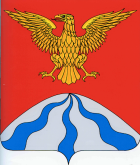 АДМИНИСТРАЦИЯ МУНИЦИПАЛЬНОГО ОБРАЗОВАНИЯ«ХОЛМ – ЖИРКОВСКИЙ РАЙОН» СМОЛЕНСКОЙ ОБЛАСТИР А С П О Р Я Ж Е  Н И Еот   27.10.2016      №  354-р	На основании ст.14 и 21 Федерального закона от 10.12.1995 № 196-ФЗ «О безопасности дорожного движения», в связи с восстановлением  обрушившегося дорожного полотна на ручье по ул.Пушкина пгт.Холм-Жирковский : 1. Ограничить движение грузового автотранспорта  по автомобильной дороге ул.Пушкина от домов № 16 и 19 до пересечения с автомобильной дорогой ул.Карла Маркса пгт.Холм-Жирковский . 2. Ограничение движения осуществляется путем установки дорожных знаков «Грузовое движение запрещено».3. Признать утратившим силу распоряжение Администрации муниципального образования «Холм-Жирковский район» Смоленской области от 30.05.2016 № 191-р «О временном ограничении движения транспортных средств по автомобильной дороге ул.Пушкина пгт.Холм-Жирковский». 4. Настоящее распоряжение подлежит опубликованию в районной газете «Вперед» и  на официальном сайте Администрации муниципального образования «Холм-Жирковский район» Смоленской области.	5. Контроль за исполнением настоящего распоряжения возложить на начальника отдела по городскому хозяйству Администрации муниципального образования «Холм-Жирковский район» Смоленской области  (А.И.Белкин). Глава муниципального образования "Холм - Жирковский    район"Смоленской   области 				                                  О.П.МакаровОб ограничении движения грузового автотранспорта по автомобильной дороге ул.Пушкина пгт.Холм-Жирковский